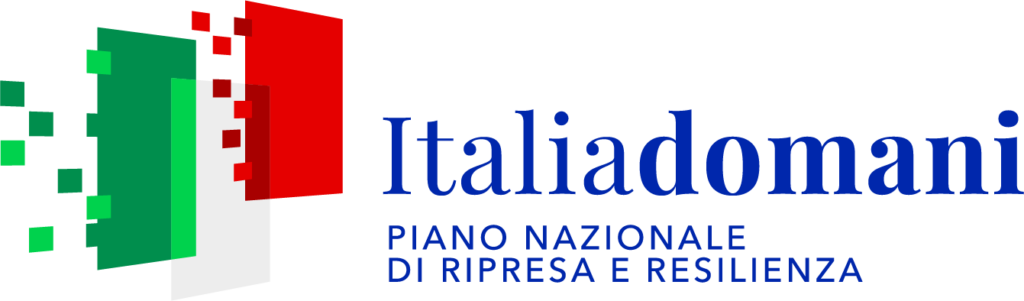 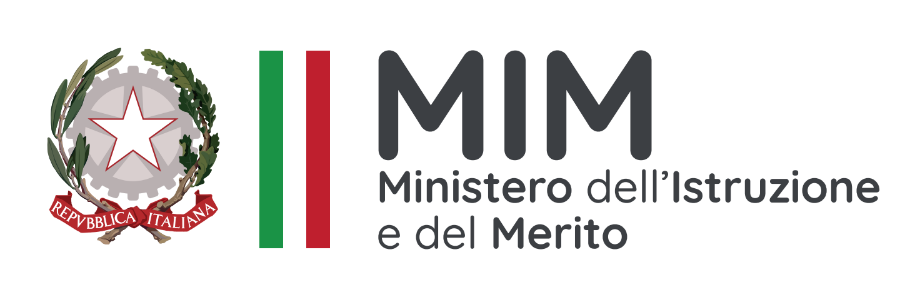 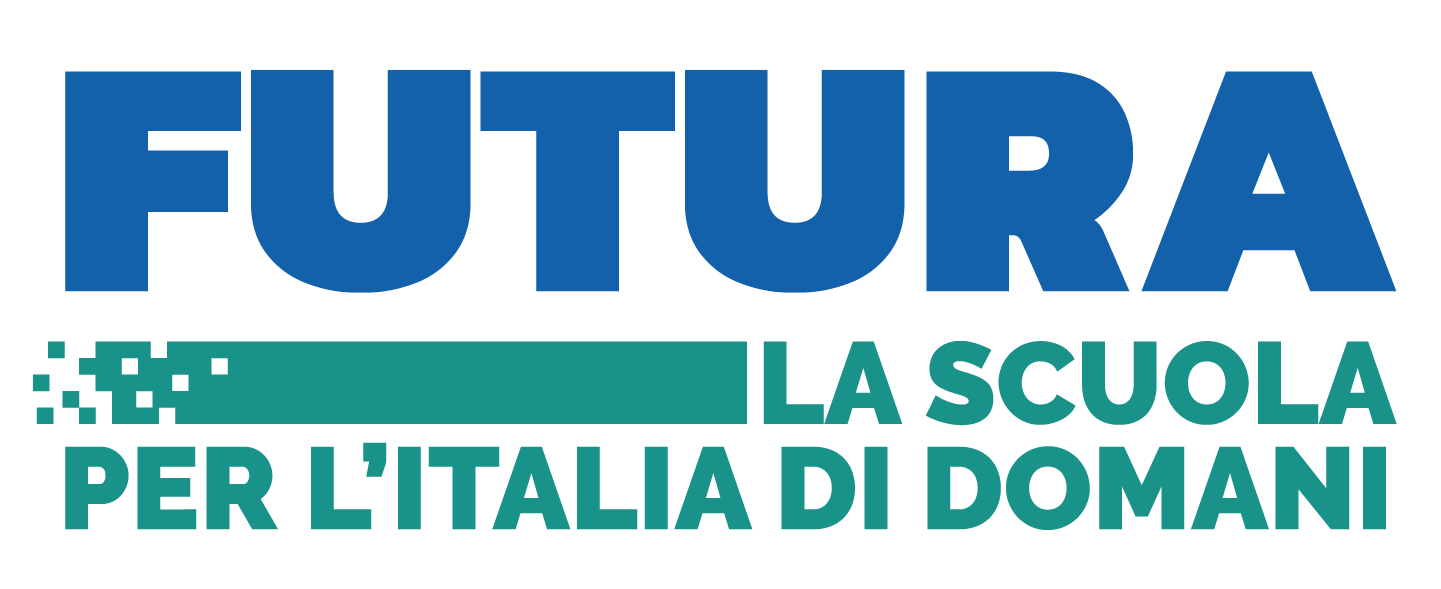 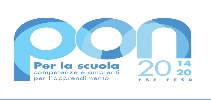 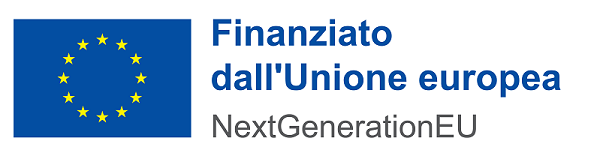 Comuni di Casaloldo – Ceresara – Gazoldo degli Ippoliti– PiubegaVia Roma 53 - 46040 CERESARA (MN) TEL. 0376/87030 - FAX 0376/879028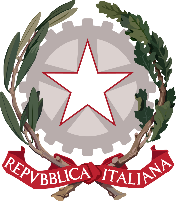 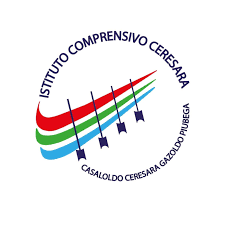 C.M. MNIC80200G - C.F. 90011520203 – Codice Univoco UFVBJGSito internet: www.icceresara.edu.it posta certificata: mnic80200g@pec.istruzione.itE-mail: mnic80200g@istruzione.it - segreteria@icceresara.edu.it    Scusate il disordine, siamo impegnati a imparare    ____________________________________________Allegato n.1 —DOMANDA Dl PARTECIPAZIONE Al Dirigente Scolastico IC Ceresara mnic80200g@istruzione.it Oggetto: Domanda di partecipazione - BANDO SELEZIONE PERSONALE DOCENTE INTERNO/ESTERNO PER PERCORSI FORMATIVI E LABORATORIALI CO-CURRICULARI -  Laboratorio Robotica Coding: "Corsi e percorsi di vita" (contrasto al disagio e alla dispersione) - CNP: M4C1I1.4-2022-981-P-17854 - CUP: G44D22005560006) Il/La sottoscritto/a ____________________________________________________________________________ codice fiscale _____________________________ nato/a il _________________________ a _______________ prov. _________ e residente in____________________________ CAP _____ prov ____via __________________ cell. _____________ mail _______________________________ chiede di partecipare alla selezione prevista dal Bando in oggetto II/La Sottoscritto/a, consapevole della responsabilità penale e della decadenza da eventuali benefici, dichiara (inserire una x nei riquadri):  di aver preso visione del bando per la selezione in oggetto, compresa le declinazione dei moduli al bando;  di essere cittadino/a italiano/a;  di essere cittadino/a di uno degli Stati dell'UE (specificare): ______________ di godere dei diritti civili e politici;  di non aver riportato condanne penali;  di non essere destinatario/a di provvedimenti che riguardano l'applicazione di misure di prevenzione, di decisioni civili e di provvedimenti amministrativi iscritti nel casellario giudiziale di essere disponibile a svolgere, fin dall'assegnazione dell'incarico, senza riserva, i compiti e le funzioni previste dall'Avviso di selezione;  di non avere carichi penali pendenti;  di poter essere ammesso alla selezione in quanto in possesso dei requisiti richiesti all'art. 3 dell'Avviso. Esprime la propria candidatura per i seguenti percorsi (barrare con la x la tipologia di edizione prescelta) Allega: curriculum vitae e professionale in formato europeo firmato. autorizzazione al trattamento dati; copia documento d'identità.Luogo e data______________,_______                  Firma_______________________________Il/la sottoscritto/a _______________________________________con la presente, ai sensi del Regolamento Europeo 679/2016 (di seguito indicato come "Codice Privacy") e successive modificazioni ed integrazioni, AUTORIZZAL'Istituto Comprensivo di Ceresara al trattamento, anche con l'ausilio di mezzi informatici e telematici, dei dati personali forniti dal sottoscritto; prende inoltre atto che, ai sensi del "Codice Privacy", titolare del trattamento dei dati è I 'Istituto sopra citato e che il sottoscritto potrà esercitare, in qualunque momento, tutti i diritti di accesso ai propri dati personali previsti dall'art. 7 del "Codice Privacy" (ivi inclusi, a titolo esemplificativo e non esaustivo, il diritto di ottenere la conferma dell'esistenza degli stessi, conoscerne il contenuto e le finalità e modalità di trattamento, verificarne l'esattezza, richiedere eventuali integrazioni, modifiche e/o la cancellazione, nonché l'opposizione al trattamento degli stessi).Luogo e data______________,_______                  Firma									________________________Figura di riferimento:        ESPERTO                  TUTOR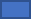 